Pastorale des Familles 
du Diocèse de Verdun
29 Rue de la Paix, BP 55090
55103 VERDUN Cedex
pasto.familles@catholique55.fr 
Didier ROGÉ : 06 66 74 30 27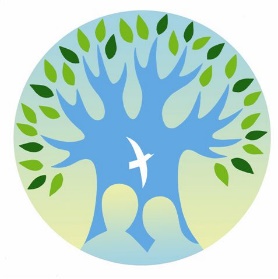 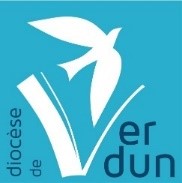 Journée Diocésaine des Préparations au mariage - Samedi 20 Janvier 2024 – Patrick LANGUEInscription à retourner à la Pastorale des familles, de préférence par mail, 
ou par envoi postal ou par téléphone Mme, M, Père : 	Paroisse : 	Mail : 	Téléphone : 	Je suis membre d’une équipe de préparation au mariage	OUI - NONJe me prépare au mariage	OUI - NONJe me suis marié tout récemment	OUI - NONJe participerai à la journée du 20 Janvier, 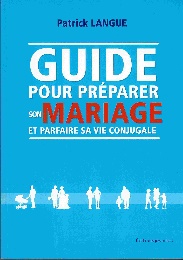 Dater et signerJe réserve dès maintenant un exemplaire du livre (24€)	OUI - NON

« Guide pour préparer son mariage et parfaire sa vie conjugale » 